JOB ADVERTPrimary Teacher, Stansfield Academy, Exeterhttps://www.wavemat.org/our-academies/stansfield-academy-exeter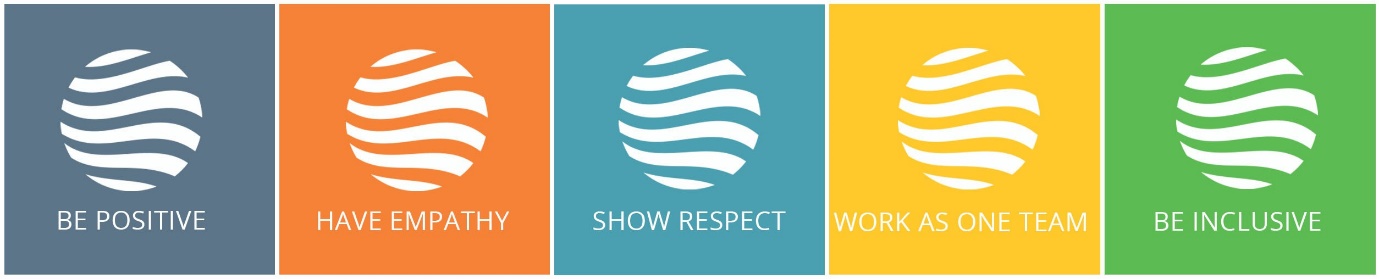 Wave Multi Academy Trust (MAT)We are committed to progressing the social, emotional and academic outcomes for all of our students to enable them to achieve their true potential. Our Vision is to significantly change student lives for the better.What are your values?We believe that our values, as a MAT, empower our young people to succeed, These values are at the core of everything we do and embody what we are looking for when we seek new staff.BE POSITIVEWe value positivity, no matter what the circumstances. It is our intention to stay constructive, optimistic and confident both for and with our young people and their families. HAVE EMPATHYWe are kind, we have empathy. We consider the consequences of our decisions, large and small on those around us. SHOW RESPECTWe conduct ourselves in ways that earn the trust of those around us. We respect each other and those we work with. WORK AS ONE TEAMWe depend on teamwork and the relationships we have. When we work together we are stronger. Together we will achieve more. BE INCLUSIVEEverybody is treated fairly and equally; no-one is marginalised or left behind. We are inclusive, we embrace the human spirit. We value diversity of people and thought. Primary Teacher, Stansfield Academy, ExeterWe are looking to appoint an outstanding Primary Teacher who embodies our Trust values; someone who has diverse experience, as well as a passion for working with pupils with challenging SEMH needs. We are looking for a resilient, engaging and flexible practitioner who is looking for a welcoming school to call home, and would be delighted to hear from you if you have any questions.Wave MAT is dedicated to the safeguarding of children and Safer Recruitment Procedures will be followed. The position requires a satisfactory enhanced DBS check.For an informal discussion about the role please contact Emily Johnston (Head of School) on ejohnston@waveedu.org or to request an application pack please use the link on our website https://wavemat.org/vacancies or email our HR team – HR@wavemat.org  Salary:Main – UPS + SEN AllowanceHours:Start Date:32.5 hours per week (1.0)1st September 2020Responsible to:Emily Johnston, Head of SchoolClosing date:01/07/2020Interviews to take place:w/c 06/07/2020